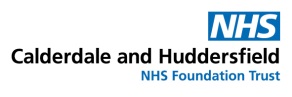 Calderdale Bladder & Bowel Service(Adults & Children)The Bladder and Bowel Service is a confidential specialist nurse led team that cares for children aged 5+ and adults in Calderdale Our aim is to provide professional advice, support and information on:Recurrent urinary infectionsComplex catheter issuesBladder retrainingPelvic floor muscle exercisesChronic constipationChronic diarrhoeaBowel managementBladder or bowel leakageEnuresis (bedwetting)We offer proactive care in a sensitive and dignified manner.Referrals to our service are taken from GPs, Consultants, Health Professionals, Home Care Staff and Self Referrals are also accepted.We hold clinics at:Beechwood Community Health Centre, Halifax, Todmorden Health Centre, TodmordenWe also offer home visits for anyone who is housebound.What will happen at your appointmentA discussion of your problems will take place with the specialist nurseA urine test A bladder scanAn examination for adults (vaginal and/or rectal)Following this a diagnosis will be made and treatment options will be discussed with you.Bladder and Bowel problems are common and affect women and men of all ages in the UK, it is estimated that 14 million people will suffer with bladder problems and 6.5 million will suffer with bowel problems.Please be aware that we are not an emergency service and the answer phone may take your call if we are busy with other patients. Leave a message with your contact number and someone will contact you.Our service is open Monday – Friday (except bank holidays)Calderdale Bladder & Bowel ServiceBeechwood Community Health Centre60B Keighley RoadHalifaxHX2 8ALTel: 01422 252086The following is information about companies who supply items which you can purchase to help with incontinence such as:Disposable and washable bedding protectionMattress, quilt and pillow coversChair padsSwimwearIncontinence padsWe cannot list all the companies that supply continence aids, you can find more if you have access to the internet.Please note we do not have an affiliation with or recommend any of the companies listed; the choice is on an individual basisPlease contact the company directly and they will be happy to answer any queries or send you a catalogue showing the range of items you can purchase.Allanda – www.allaboutincontinence.co.uk 0800 999 5565Age Uk – www.ageukincontinence.co.uk0800 046 1501Complete care shop – www.completecareshop.co.uk 0330 160 000Hartmann – www.hartmanndirect.co.uk0800 028 9470Healthcare.co.uk – www.healthcare.co.uk0800 0248 520KylieKanga – www.kyliekanga.co.uk 0115 9786 111Incontinence UK – www.incontinenceuk.co.uk0800 068 3625Respond – www.respond.co.uk0800 220 300Incywincy – www.incywincy.net 0844 875 4645Most supermarkets and chemists also sell incontinence products